Sunday Worship8:00am  \\  10:00am**The 8am service will be livestreamed to our Facebook pageand posted on our website.**This Week:Sunday, March 6thWorship 8amSunday School 9:15amWorship 10amTuesday, March 8thQuilting 9amWednesday, March 9th    Bible Study 10am Worship 6pmThursday, March 10thFidget Mats 10amSunday, March 13thWorship 8amSunday School 9:15amWorship 10amSt. Peter Lutheran Church2104 Geele Ave, Sheboygan WI 53083Phone: 920.452.4771 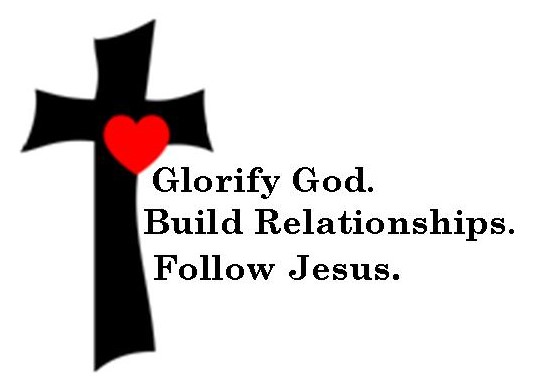 Web: stpetersheboygan.comEmail: stpeter@stpetersheboygan.comSt. Peter Lutheran Church is a faith community where:We glorify God by building healthy relationships with God, with one another, and with our community following the example of Jesus Christ.** The Pastor will read the italicized parts of the service. **** If you would like to participate, please join in reading the bold font in unison.  **Prelude	 Welcome and AnnouncementsWelcome to worship!  Please remember that masks are strongly encouraged.  You can find more information about this service by reading the announcement insert.  We will be celebrating the sacrament of communion, please keep your communion cup close by and pastor will give more instructions later in the service.  The 8am service will be livestreamed to our Facebook page and posted to our website.(Please stand)Confession and ForgivenessIn the name of God, who makes a way in the wilderness, walks with us, and guides us in our pilgrimage.  Amen.Holy One, we confess that we have wandered far from you:  we have not trusted your promises, we have ignored your prophets in our own day, we have squandered our inheritance of grace, we have failed to recognize you in our midst.  Have mercy on us!  Forgive us and turn us again to you.  Teach us to follow in your ways, assure us again of your love, and help us to love our neighbor.  Amen.Beloved in Christ, the Word draws near to you, and all who call out to God shall be saved.  In Jesus, God comes to you again and again and gathers you under wings of love.  In ☩ Jesus’ name, your sins are forgiven.  God journeys with you and teaches you how to live in love.  Amen.Prayer of the DayLet us pray.  O Lord God, you led your people through the wilderness and brought them to the promised land. Guide us now, so that, following your Son, we may walk safely through the wilderness of this world toward the life you alone can give, through Jesus Christ, our Savior and Lord, who lives and reigns with you and the Holy Spirit, one God, now and forever.  Amen.(Please be seated)Reading	Romans 10:8b-13 8b“The word is near you,  on your lips and in your heart” (that is, the word of faith that we proclaim); 9because if you confess with your lips that Jesus is Lord and believe in your heart that God raised him from the dead, you will be saved. 10For one believes with the heart and so is justified, and one confesses with the mouth and so is saved. 11The scripture says, “No one who believes in him will be put to shame.” 12For there is no distinction between Jew and Greek; the same Lord is Lord of all and is generous to all who call on him. 13For, “Everyone who calls on the name of the Lord shall be saved.”  Word of God, word of life.  Thanks be to God. (Please stand)Gospel	Luke 4:1-13The holy gospel according to Luke.  Glory to you, O Lord.1Jesus, full of the Holy Spirit, returned from the Jordan and was led by the Spirit in the wilderness, 2where for forty days he was tempted by the devil. He ate nothing at all during those days, and when they were over, he was famished. 3The devil said to him, “If you are the Son of God, command this stone to become a loaf of bread.” 4Jesus answered him, “It is written, ‘One does not live by bread alone.’ ”
  5Then the devil led him up and showed him in an instant all the kingdoms of the world. 6And the devil said to him, “To you I will give their glory and all this authority; for it has been given over to me, and I give it to anyone I please. 7If you, then, will worship me, it will all be yours.” 8Jesus answered him, “It is written, ‘Worship the Lord your God, and serve only him.’ ”  9Then the devil took him to Jerusalem, and placed him on the pinnacle of the temple, saying to him, “If you are the Son of God, throw yourself down from here, 10for it is written,  ‘He will command his angels concerning you, to protect you,’ 11and  ‘On their hands they will bear you up, so that you will not dash your foot against a stone.’ ”12Jesus answered him, “It is said, ‘Do not put the Lord your God to the test.’ ” 13When the devil had finished every test, he departed from him until an opportune time.  The gospel of the Lord.  Praise to you, O Christ.(Please be seated)Sermon		Pastor Kristin Berglund(Please stand)Hymn of the Day 	O Lord, throughout These Forty DaysO Lord, throughout these forty days you prayed and kept the fast; inspire repentance for our sin, and free us from our past.You strove with Satan, and you won; your faithfulness endured; lend us your nerve, your skill, and trust in God's eternal word.Though parched and hungry, yet you prayed and fixed your mind above; so teach us to deny ourselves that we may know God's love.Be with us through this season, Lord, and all our earthly days, that when the final Easter dawns, we join in heaven's praise.Apostles’ Creed With the whole church, let us confess our faith.  I believe in God, the Father almighty, creator of heaven and earth.I believe in Jesus Christ, God’s only Son, our Lord, who was conceived by the Holy Spirit, born of the virgin Mary, suffered under Pontius Pilate, was crucified, died, and was buried; he descended to the dead.  On the third day he rose again; he ascended into heaven, he is seated at the right hand of the Father, and he will come to judge the living and the dead.I believe in the Holy Spirit, the holy catholic church, the communion of saints, the forgiveness of sins, the resurrection of the body, and the life everlasting. Amen.The Prayers Drawn close to the heart of God, we offer these prayers for the church, the world, and all who are in need.We pray for the church. Help your people learn to reject voices of deception and distraction. Strengthen all who are tempted to believe lies about themselves or others. Merciful God, receive our prayer.We pray for the nations of the world. Awaken elected leaders and government officials to the needs of those who are oppressed and grant them compassion to deal mercifully with immigrants and refugees who reside among us. Merciful God, receive our prayer.We pray for those in need. Help those experiencing mental illness or struggling with addiction. Ease the anxiety of those who live with dementia. Be with all who are sick. Merciful God, receive our prayer.We give thanks for those who have died.  Gather them with all the saints into your heavenly dwelling place. Encourage us with the promise that all who call upon your name are saved. Merciful God, receive our prayer.Accept the prayers we bring, O God, on behalf of a world in need, for the sake of Jesus Christ.  Amen.(Please be seated)CommunionThe Lord be with you.  And also with you.Lift up your hearts.  We lift them to the Lord.Let us give thanks to the Lord our God.  It is right to give our thanks and praise.It is indeed right, our duty and our joy, that we should at all times and in all places give thanks and praise to you, almighty and merciful God, through our Savior Jesus Christ.  You call your people to cleanse their hearts and prepare with joy for the paschal feast, that, renewed in the gift of baptism, we may come to the fullness of your grace.Blessed are you, O God of the universe. Your mercy is everlasting and your faithfulness endures from age to age.Praise to you for creating the heavens and the earth.  Praise to you for saving the earth from the waters of the flood.  Praise to you for bringing the Israelites safely through the sea.  Praise to you for leading your people through the wilderness to the land of milk and honey.  Praise to you for the words and deeds of Jesus, your anointed one.  Praise to you for the death and resurrection of Christ.  Praise to you for your Spirit poured out on all nations.In the night in which he was betrayed, our Lord Jesus took bread, and gave thanks; broke it, and gave it to his disciples, saying:  Take and eat; this is my body, given for you.  Do this for the remembrance of me.  Again, after supper, he took the cup, gave thanks, and gave it for all to drink, saying:  This cup is the new covenant in my blood, shed for you and for all people for the forgiveness of sin.  Do this for the remembrance of me.With this bread and cup we remember our Lord’s passover from death to life as we proclaim the mystery of faith:  Christ has died.  Christ is risen.  Christ will come again.O God of resurrection and new life:  Pour out your Holy Spirit on us and on these gifts of bread and wine.  Bless this feast.  Grace our table with your presence.  Come, Holy Spirit.Reveal yourself to us in the breaking of the bread.  Raise us up as the body of Christ for the world.  Breathe new life into us.  Send us forth, burning with justice, peace, and love.  Come, Holy Spirit.With your holy ones of all times and places, with the earth and all its creatures, with sun and moon and stars, we praise you, O God, blessed and holy Trinity, now and forever.  Amen.The Lord’s PrayerGathered into one by the Holy Spirit, let us pray as Jesus taught us.Our Father in heaven, hallowed be your name, your kingdom come, your will be done, on earth as in heaven.  Give us today our daily bread.  Forgive us our sins as we forgive those who sin against us.  Save us from the time of trial and deliver us from evil.  For the kingdom, the power, and the glory are yours, now and forever.  Amen.(Grown ups are welcome to bless their non-communing children with the words “You are a loved child of God” and the sign of the cross on their forehead, hand, or in front of them.)The Body of Christ given for you.  (You may eat the wafer.)The Blood of Christ shed for you.  (You may drink the grape juice.)The body and blood of our Lord Jesus Christ strengthen you and keep you in God’s grace.  Amen.Post Communion PrayerLet us pray.  Blessed Jesus, in this rich meal of grace, you have fed us with your body, the bread of life.  Now send us forth to bear your life-giving hope to a world in need.  Amen. BlessingYou are children of God, anointed with the oil of gladness and strengthened for the journey.  Almighty God, motherly, majestic, and mighty, ☩ bless you this day and always.  Amen.	(Please stand)Sending Song 	A Mighty Fortress Is Our GodA mighty fortress is our God, a bulwark never failing; our helper frees us from the flood of mortal ills prevailing.  For still our ancient foe, forsworn to work us woe, with guile and dreadful might is armed to wage the fight:  on earth there is no equal.If we in our own strength confide, our striving turns to losing; the righteous one fights by our side, the one of God’s own choosing.  You ask who this may be:  Christ Jesus, it is he, the Lord of hosts by name.  No other God we claim!  None else can win the battle.Though all the world with devils fill and threaten to devour us, we tremble not, we trust God’s will:  they cannot overpow’r us.  Though Satan rant and rage, in fiercest war engage, this tyrant’s doomed to fail; God’s judgement must prevail!  One little word shall triumph.God’s Word shall stand above the pow’rs, shall end all their thanksgiving.  The Spirit and the gifts are ours, for God with us is living.  Let goods and kindred go, this mortal life also; though all of these be gone, they yet have nothing won.  The kingdom’s our forever!DismissalGo in peace.  Jesus meets you on the way.  Thanks be to God.Worship AssistantsMessage:  Pastor Kristin BerglundMusic:  Lori From Sundays and Seasons.com. Copyright 2005 Augsburg Fortress. All rights reserved.  Reprinted and streamed by permission under Augsburg Fortress Liturgies Annual License #SAS002432.  New Revised Standard Version Bible, copyright 1989, Division of Christian Education of the National Council of the Churches of Christ in the United States of America. Used by permission. All rights reserved.  Hymns reprinted and streamed with permission. CCLI#1162147.  